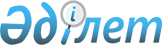 О реализации Указа Президента Республики Казахстан от 2 июля 1992 г. N 828 "О дополнительных мерах по усилению социальной защиты военнослужащих и лиц, уволенных с военной службы"
					
			Утративший силу
			
			
		
					Постановление Кабинета Министров Республики Казахстан от 2 июля  1992 г. N 568 . (Утратило силу - постановлением Правительства РК от 19 марта 2002 г. N 331 ~P020331 )



        Во исполнение Указа Президента Республики Казахстан от 2 июля 1992
г. N 828 "О дополнительных мерах по усилению социальной защиты
военнослужащих и лиц, уволенных с военной службы" Кабинет Министров
Республики Казахстан постановляет:




        2. Установить с 1 июня 1992 г. оклады по воинским званиям
военнослужащих (кроме военнослужащих срочной службы) согласно
приложению.




        3. Повысить с 1 августа 1992 г. размеры пенсий, ранее назначенные
лицам офицерского состава, прапорщикам, мичманам, военнослужащим
сверхсрочной службы и их семьям, исходя из среднего уровня денежного
довольствия, установленного в соответствии с пунктами 1 и 2 настоящего
постановления.




        4. Распространить действие настоящего постановления на
военнослужащих Вооруженных Сил Республики Казахстан, пограничных и
внутренних войск, Республиканской гвардии, Комитета национальной
безопасности Республики Казахстан и других специальных воинских
подразделений, пенсионеров из числа указанных категорий лиц и членов
их семей.




              Премьер-министр




        Республики Казахстан








					© 2012. РГП на ПХВ «Институт законодательства и правовой информации Республики Казахстан» Министерства юстиции Республики Казахстан
				